NHORIE 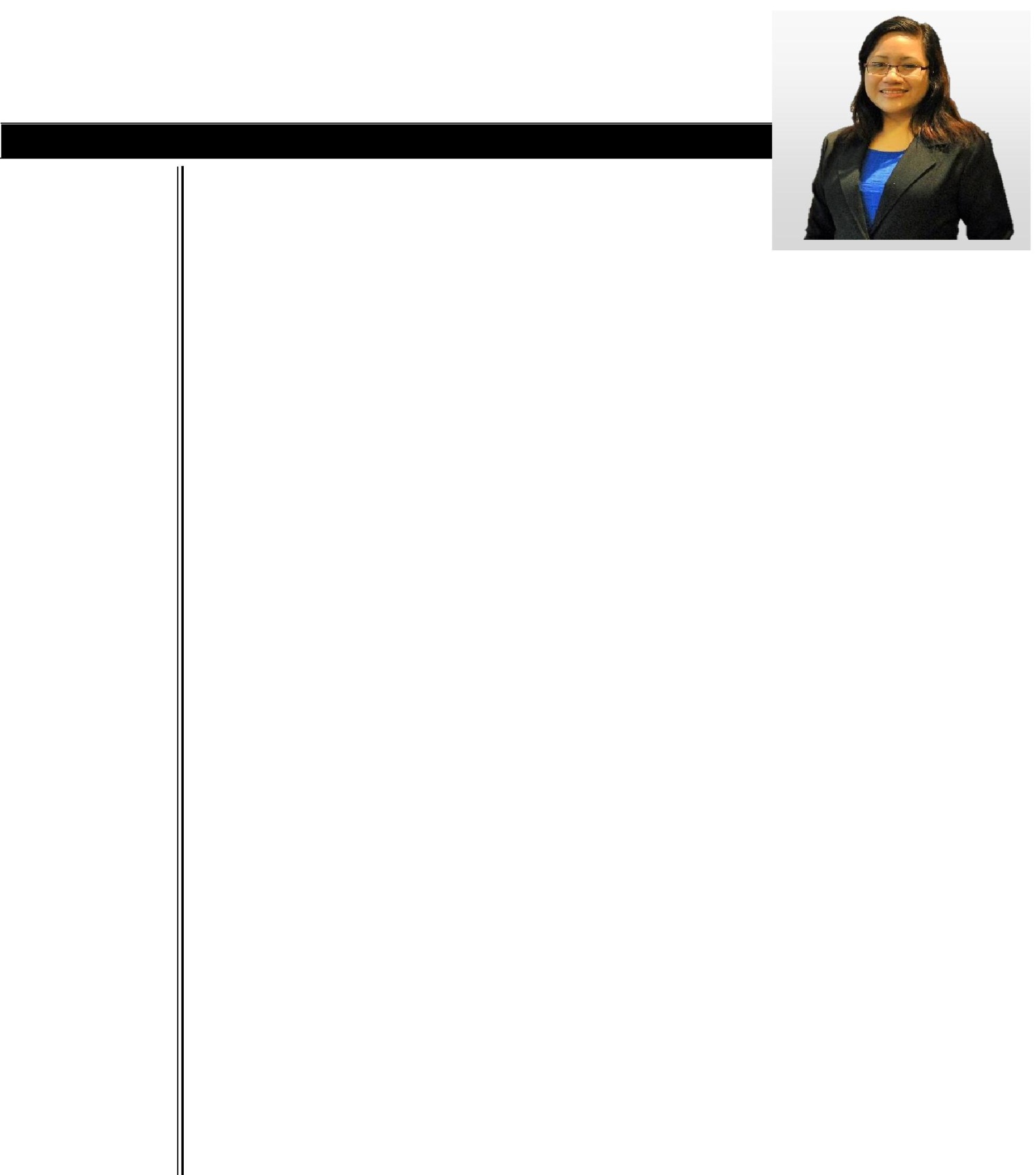 NHORIE.364197@2freemail.com Career Objective 		 Core CompetenciesWork ExperienceEducationSignificant Leadership 	PositionAwards and AchievementTrainings and SeminarsPublication